BOARD OF WATER SUPPLYK A	ʻ O I H A N A	W A I CITY AND COUNTY OF HONOLULU6 3 0 S O U T H BER ET AN I A ST R EET • H O NO L UL U, H AW AI ʻ I 968 43 P h one : ( 808 ) 748 - 50 00 • w ww . b oar d of w a t er s up pl y. c omRICK BLANGIARDI	NĀʻĀLEHU ANTHONY, Chair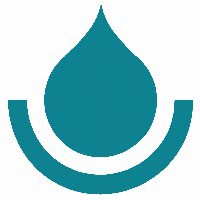 MAYOR	KAPUA SPROAT, Vice ChairMEIA	BRYAN P. ANDAYAJONATHAN KANESHIROERNEST Y. W. LAU, P.E.	EDWIN H. SNIFFEN, Ex-OfficioMANAGER AND CHIEF ENGINEER	GENE C. ALBANO, P.E., Ex-OfficioMANAKIA A ME KAHU WILIKĪERWIN KAWATA DEPUTY MANAGER HOPE MANAKIAFebruary 20, 2024N O T I C EThe Board of Water Supply, City and County of Honolulu, Regular Meeting will be held on Monday, February 26, 2024, at 2:00 p.m. in the Boardroom, Public Service Building, 630 South Beretania Street, Honolulu, HI 96843.Limited seating will be available for in-person testifiers in the Boardroom. The public may also view the livestream of the meeting from the lobby of the Board of Water Supply, Public Service Building, 630 S. Beretania St., Honolulu, HI 96843.TESTIMONYTestimony may be submitted as follows:Written testimony should include the submitter’s address, email address, and phone number. Testimony should be received by Monday, February 26, 2024, at noon. Submit written testimony by:Email to board@hbws.orgOnline at boardofwatersupply.com/testimonyMail to Board of Water Supply, 630 S. Beretania St., Honolulu, HI 96843Fax to (808) 748-5079Oral testimony will be accepted remotely and in person during the meeting. Pre- registration is encouraged to facilitate as much remote and in-person testimony as reasonably possible during the time allotted. Testifiers should also consider submitting a written version of their oral testimony.To testify remotely by phone or video using the Zoom videoconferencing platform, please submit your request by:Email to board@hbws.orgOnline at boardofwatersupply.com/testimonyZoom registration instructions, as well as participant guidelines, will be sent to the contact information provided. Once confirmed as registered, testifiers will receive an email containing the links and instructions to join the Zoom session. Submit your request to testify remotely by Friday, February 23, 2024, at noon.To testify in person at the Board of Water Supply, Public Service Building, 630 S. Beretania St., Honolulu, HI 96843, please pre-register by submitting your request by Monday, February 26, 2024:Email to board@hbws.orgOnline at boardofwatersupply.com/testimonyIn-person testifiers should check-in with building security and then with testimony staff located in the lobby. Testifiers will be escorted to and from the Board Room. On-site registration will be available for walk-in requests.Testimony is limited to two (2) minutes and shall be presented by the registered speaker only. Testimony submitted in writing or orally, electronically or in person, for use in the meeting process is public information. All testimony will be included as part of the approved meeting minutes at boardofwatersupply.com/boardmeetings.MATERIALS AVAILABLE FOR INSPECTIONMeeting materials (“board packet” under HRS §92-7.5) are accessible at www.boardofwatersupply.com/boardmeetings.VIEWING THE MEETINGThe meeting will be viewable via live streaming on the BWS website: www.boardofwatersupply.com/live. Video will appear on screen. You may have to click the arrow on video to start it. You may have to unmute audio as muted audio tends to be the default setting.SPECIAL REQUESTS AND ACCOMMODATIONSIf you require special assistance, an auxiliary aid or service, and/or an accommodation due to a disability to participate in this meeting (i.e., sign language interpreter, interpreter for language other than English, or wheelchair accessibility), please call Joy at (808) 748-5172 or email your request to board@hbws.org at least three business days prior to the meeting date. If a response is received after the requested three business days before the meeting date deadline, we will try to obtain the auxiliary aid/service or accommodation, but we cannot guarantee that the request will be filled.Upon request, this notice is available in alternate formats such as large print, Braille, or electronic copy.The agenda for the February 26, 2024, Regular Meeting of the Board of Water Supply is as follows:ITEMS REQUIRING BOARD ACTIONApproval of the Minutes of the Regular Meeting Held on January 22, 2024Introduction of Resolution No. 979, 2024, Providing for Acquisition of Water Pipeline Easement by Eminent Domain Over an Un-Named Private Roadway Off Booth Road Situate at Pauoa Valley, Honolulu, Oʻahu, Hawaiʻi Tax Map Key 2-2- 056:070Introduction of Resolution No. 980, 2024, Providing for Acquisition of Drainage and Flowage Easement By Eminent Domain Over a Portion of Land Situate at Makau, Koʻolauloa, Oʻahu, Hawaiʻi Tax Map Key 5-3-007:016Adoption of Resolution No. 981, 2024, Authorizing Up to $85,000,000 Principal Amount of Series 2024 BondsAdoption of Resolution No. 982, 2024, Amending Water System Revenue Bonds, Bond Resolution No. 717, 2001ITEMS FOR INFORMATIONUpdate on the Board of Water Supply’s Response to the Potential Impacts of the Red Hill Fuel ContaminationFinancial Update for the Quarter Ended December 31, 2023Capital Improvement Program Quarterly UpdateFinancial Statements and Supplementary Information with Independent Auditors’ Report, Fiscal Year Ended June 30, 2023Status Update of Groundwater Levels at All Index StationsWater Main Repair Report for January 2024